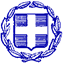 HELLENIC REPUBLICMINISTRY OF EDUCATION, RESEARCH AND RELIGIOUS AFFAIRS PUBLIC CENTRAL HISTORICAL LIBRARY OF IOANNINA  “ZOSIMAIA”REF. MEMBER ............... .. .......LAST NAME .………………………………………………………………………….......................................FIRST NAME  ...................................................................................................................FATHER'S NAME ………………………………………………………….…………………………………………….OCCUPATION  ................................................... .. .............................. ………………………....FULL NAME OF LEGAL GUARDIAN ................................................ ……............................No OF IDENTITY CARD / PASSPORT .................................. .............................................PERMANENT ADDRESS  ...... ... ....................................... ................................................……………………………………………………………………………………………………………………………………TELEPHONE (OF PERMANENT ADDRESS) ....................................................................... PRESENT ADDRESS  ........................................................................................................……………………………………………………………………………………………………………………………………TELEPHONE OF PRESENT ADDRESS (MOBILE) ................................................................ e-mail: ................................................... …………………………………………............................Initial notification   □                                                  Modification	□I declare with knowledge of the consequences of Law. 2472/97 (Protection of individuals from the processing of Personal Data) that the above information is true and allocated to the PUBLIC CENTRAL HISTORICAL LIBRARY of Ioannina “ZOSIMAIA” for the issuing of the Membership Card.Date 								Signature